Section B.  Statutory Bar to Benefits and Character of Discharge (COD)Overview1. COD Determinations		2.  Statutory Bar to Benefits3.  Discharges Considered to be OTH 4.  COD Determinations and Healthcare5.  Conditional Discharges and Uncharacterized Discharges6.  Clemency, Upgraded, and Discharge Review Board (DRB) Discharges7.  Processing DRB Second Review DecisionsIn This SectionThis section contains the following topics: TopicTopic Name1 (old 5)COD Determinations2 (old 6)Statutory Bar to Benefits3 (old 7)Discharges Considered to be Issued Under Other Than Honorable (OTH) Conditions 4 (old 8)COD Determinations and Healthcare5 (old 9)Conditional Discharges and Uncharacterized Discharges6 (old 10)Clemency, Upgraded, and Discharge Review Board (DRB) Discharges7 (old 11) Processing DRB DecisionsIntroductionThis topic contains general information on character of discharge determinations, includingCOD  requirement for benefit eligibilitywhen COD is binding on VAformal findings required for  OTH discharges when it is not necessary to make a COD determinationresponsibility for development of evidenceresponsibility for COD determinationsoverview of  COD determination process requesting facts and circumstancessufficient facts and circumstances for a COD determinationinsufficient facts and circumstances for a COD determination, andCOD determination template.Change DateMay 28, 2015a.  COD Requirement for Benefit EligibilityA Veteran’s character of discharge (COD) must be under other than dishonorable conditions to establish eligibility for Department of Veterans Affairs (VA) benefits based on that individual’s military service.A dishonorable discharge or a statutory bar deprives a claimant of all VA benefits.Exception:  A dishonorable discharge or statutory bar is not binding on VA if it is determined that the individual was insane when committing the acts which resulted in the discharge.Note:  A COD under other than honorable (OTH) conditions is not the same as dishonorable and does not deprive the claimant of all benefits.  References:  For more information onconditions of discharge and eligibility for VA benefits, see38 CFR 3.12, and38 CFR 3.13insanity, see M21-1, Part III, Subpart v, 1.E, or38 CFR 3.354 (b)statutory bar, see M21-1, Part III, Subpart v, 1.B.4.b, andthe definition of the term Veteran, see38 CFR 3.1(d), or38 U.S.C. 101(2).b.  When COD is Binding on VAAn individual is entitled to full rights and benefits of programs administered by VA, unless there is a bar to benefits under 38 U.S.C. 5303(a).  Normally, the military’s characterization of service is binding on VA if the discharge ishonorableunder honorable conditions (UHC), orgeneral.Note:  The characters of service listed above are binding on VA, irrespective of the separation reason unless the separation reason is one listed under 38 U.S.C. 5303(a) as a bar to benefits.  For example, if the separation reason is “drug use” but the characterization of service is under honorable conditions, the character of service is still binding on the VA and no COD determination should be made.Exception:  Records added to BIRLS from the Veterans Assistance Discharge System (VADS) after October 16, 1975, include the reason for separation.  Further development of circumstances of discharge is required, even if there is indication that COD  was honorable or general, if the reason code shown in the corporate record isT38 (possible Title 38 bar to VA benefits)953 (clemency discharge)BEO (by executive order), orDRO (discharge review under other than honorable conditions).c.  Formal Findings Required for OTH DischargesA formal COD determination is required when the Veteran’s discharge is one of the following an undesirable dischargean OTH discharge, ora bad conduct discharge.Important:  Review the issue of “Veteran status” prior to making a COD determination.  Determinations of status as a Veteran must be supported by a preponderance of the evidence.  See 38 CFR 3.1(b) for the definition of Veteran. The reasonable doubt rule of 38 CFR 3.102 does not apply in determinations of status.  In Laruan v West, No. 96-179, the Court of Appeals for Veterans Claims (CAVC) discussed a claimant’s need to establish Veteran status before he or she can enjoy the more favorable evidentiary criteria under the reasonable doubt rule.d.  When it is Not Necessary to Make a COD Determination It is not necessary to make a COD determination for VA claim purposesbefore the claimant applies to the Veterans Benefits Administration (VBA) and places the matter at issue, orif there is a separate period of honorable service, which qualifies the person for the benefits claimedException:  A COD determination may be made prior to a claimant’s application for VBA benefits, as noted in M21-1, Part III, Subpart v, 1.B.1.f.Note:  If there is any question regarding which period of service would qualify the person for the benefits claimed, a COD determination must be made before a rating decision can be completed. e.  Responsibility for Development of EvidenceThe development activity has the responsibility for development of all necessary evidence and preparation of administrative decisions for issues discussed in this chapter.Reference:  For more information on the actions required before and after a COD determination, see M21-1, Part III, Subpart v, 1.A.4.f.  Responsibility for COD DeterminationsThe development activity is responsible for determining if an OTH discharge was granted under honorable conditions for VA purposes (HVA) for eligibility to all VA benefits.Note:  Upon request, Veterans Benefits Administration (VBA) makes these determinations for other entities, such as the Department of Veterans Affairs Health Administration (VHA)U.S. Department of Labor U.S. Railroad Retirement Board, andState agencies.References:For information on requests to, or from, other Federal and State agencies, see M21-1, Part III, Subpart iii, 4.For information on responsibilities of the VSR, see M21-1, Part III, Subpart i, 1.4.g.  Overview of  COD Determination ProcessFollow the steps in the table below when a COD determination is needed.Important:  Strictly observe the due process provisions listed in 38 CFR 3.103 and M21-1, Part I, Chapter 2.StepAction1If the discharge at issue is not specifically honorable, under honorable conditions, or general; or if there is evidence that the discharge was upgraded, send a request to the service department for the complete summary of the facts and circumstances and proceedings pertaining to the discharge.References:  For more information on requesting facts and circumstances see M21-1, Part III, Subpart v, 1.B.1.h.2Make a formal determination.Important:In any COD determination, there must be, minimally, a finding that the issue of the Veteran’s sanity is not involved.If the Veteran had more than one period of consecutive service, include information covering the periods of satisfactory as well as unsatisfactory service in the determination.Note:  Vietnam Era Special Upgraded Discharges require special consideration before a formal determination.References:  For more information onVietnam Era Special Upgraded Discharges, see M21-1, Part III, Subpart v, 1.B.7.insanity, see M21-1, Part III, Subpart v, 1.E, or38 CFR 3.354 (b).3Prepare the formal determination for the approval of the Veterans Service Center Manager (VSCM) or designee not lower than a coach.Reference:  For more information on preparation of a formal administrative decision, see M21-1, Part III, Subpart v, 1.A.h.  Requesting Facts and CircumstancesIt is always necessary to request the facts and circumstances surrounding the claimant’s discharge prior to making a formal decision.  Request facts and circumstances using Personnel Information Exchange System (PIES) or Defense Personnel Records Information Retrieval System (DPRIS), as appropriate.i.  Sufficient Facts and Circumstances for a COD DeterminationThe service department generally provides sufficient facts and circumstances to make an administrative decision when discharge or dismissal is due to any of the following reasonsthe person was a conscientious objector who refused to perform military duties, wear the uniform, or otherwise comply with lawful orders of competent military authoritiessentence issued by a General Court Martial (GCM)resignation of an officer for the good of the servicethe reason for discharge was desertionthe discharge was for alienage, oran unauthorized absence (UA) or absence without leave (AWOL) for a continuous period of 180 days or more.Exception:  If insanity becomes an issue, full and complete development of information pertaining to the discharge, including but not limited to service treatment records (STRs) and the complete military personnel file, is needed.References:  For more information oninsanity, seeM21-1, Part III, Subpart v, 1.Ecases in which discharge was for alienage, see M21-1, Part III, Subpart v, 1.B.2.ccases of UA or AWOL, see M21-1, Part III, Subpart v, 1.B.2.d, anddeveloping for facts and circumstances, see M21-1, Part III, Subpart v, 1.B.1.h.j.  Insufficient Facts and Circumstances for a COD DeterminationOccasionally the service department will provide only limited facts and circumstances.  Make a determination using all the evidence in VA’s possession.k.  COD Determination TemplateBelow is a template for COD determinations.  It contains all possible paragraphs and language that may be included in the determination depending on the facts of the particular case.[DEPARTMENT OF VETERANS AFFAIRS][Designation of VA Office]					[File Number][Location of VA Office]					[Veteran’s Name]ADMINISTRATIVE DECISIONISSUE:  [State the issue.]  For example, “Statutory Bar Determination,” if the reason for discharge is under 38 CFR 3.12(c), or “Character of Discharge Determination,” if the reason for the discharge is under 38 CFR 3.12(d).EVIDENCE:  [Use bullets to list all documents and information reviewed in making the decision.  Give specific data about each to distinguish it from other evidence.]  For example:VA Form 21-526EZ received September 6, 2015.Response to due process letter received November 9, 2015.Facts and circumstances of discharge and DD Form 214 received from the National Personnel Records Center (NPRC) on November 25, 2015.DECISION:  [Clearly and briefly state the decision.  Only the decision need be provided here, no explanation.]  For example:[Joe/Jane Q. Veteran’s] [Name of branch of service] service from [EOD date to RAD date] is under [other than honorable/honorable] conditions and [is/is not] a bar to VA benefits under the provisions of [38 CFR 3.12(x)(x)].[Mr./Ms. Veteran] [is/is not] entitled to health care benefits under Chapter 17, Title 38 U.S.C. and 38 CFR 3.360(a) for any disability determined to be service-connected for active service from [EOD date to RAD date].REASONS AND BASES:  [The reasons and bases section must be included on all administrative decisions, including favorable ones.  Include the regulations used in the determination.  Begin by quoting verbatim from the relevant law or regulation(s) that pertain(s) to the issue at hand.  See example text below.]Part of all decisions:  According to 38 CFR 3.12(a), if the former service member did not die in service, then pension, compensation, or Dependency and Indemnity Compensation (DIC) is not payable unless the period of service on which the claim is based was terminated by discharge or release under conditions other than dishonorable (38 U.S.C. 101(2)).As stated in 38 CFR 3.360(a) and (b), the health care and related benefits authorized by Chapter 17 of Title 38 U.S.C. shall be provided to certain former service members with administrative discharges under other than honorable conditions for any disability incurred or aggravated during active military, naval, or air service in line of duty.  With certain exceptions such benefits shall be furnished for any disability incurred or aggravated during period of service terminated by a discharge under other than honorable conditions.  Specifically, they may not be furnished for any disability incurred or aggravated during a period of service terminated by a bad conduct discharge or when one of the bars listed in 38 CFR 3.12(c) applies.Only parts of decisions when the discharge is evaluated under 38 CFR 3.12(c):According to 38 CFR 3.12(c), benefits are not payable where the former service member was discharged or released under one of the following conditions:(1)  As a conscientious objector who refused to perform military duty, wear the uniform, or comply with lawful order of competent military authorities.(2)  By reason of the sentence of a general court-martial.(3)  Resignation by an officer for the good of the service.(4)  As a deserter.(5)  As an alien during a period of hostilities, where it is affirmatively shown that the former service member requested his or her release.  See 38 CFR 3.7(b).(6)  By reason of a discharge under other than honorable conditions issued as a result of an absence without official leave (AWOL) for a continuous period of at least 180 days.  This bar to benefit entitlement does not apply if there are compelling circumstances to warrant the prolonged unauthorized absence.  This bar applies to any person awarded an honorable or general discharge prior to October 8, 1977, under one of the programs listed in paragraph (h) of this section, and to any person who prior to October 8, 1977, had not otherwise established basic eligibility to receive Department of Veterans Affairs benefits.  The term established basic eligibility to receive Department of Veterans Affairs benefits means either a Department of Veterans Affairs determination that an other than honorable discharge was issued under conditions other than dishonorable, or an upgraded honorable or general discharge issued prior to October 8, 1977, under criteria other than those prescribed by one of the programs listed in paragraph (h) of this section.  However, if a person was discharged or released by reason of the sentence of a general court-martial, only a finding of insanity (paragraph (b) of this section) or a decision of a board of correction of records established under 10 U.S.C. 1552 can establish basic eligibility to receive Department of Veterans Affairs benefits.  The following factors will be considered in determining whether there are compelling circumstances to warrant the prolonged unauthorized absence.(i)  Length and character of service exclusive of the period of prolonged AWOL.  Service exclusive of the period of prolonged AWOL should generally be of such quality and length that it can be characterized as honest, faithful and meritorious and of benefit to the Nation. (ii)  Reasons for going AWOL.  Reasons which are entitled to be given consideration when offered by the claimant include family emergencies or obligations, or similar types of obligations or duties owed to third parties.  The reasons for going AWOL should be evaluated in terms of the person's age, cultural background, educational level and judgmental maturity.  Consideration should be given to how the situation appeared to the person himself or herself, and not how the adjudicator might have reacted.  Hardship or suffering incurred during overseas service, or as a result of combat wounds of other service-incurred or aggravated disability, is to be carefully and sympathetically considered in evaluating the person's state of mind at the time the prolonged AWOL period began.(iii)  A valid legal defense exists for the absence which would have precluded a conviction for AWOL.  Compelling circumstances could occur as a matter of law if the absence could not validly be charged as, or lead to a conviction of, an offense under the Uniform Code of Military Justice.  For purposes of this paragraph the defense must go directly to the substantive issue of absence rather than to procedures, technicalities, or formalities.Only include in decisions when the discharge is evaluated under 38 CFR 3.12(d):A discharge or release from service under one of the conditions specified in this section is a bar to the payment of benefits unless it is found that the person was insane at the time of committing the offense causing such discharge or release or unless otherwise specifically provided (38 U.S.C. 5303(b)).  (38 CFR 3.12)A discharge or release because of one of the offenses specified in this paragraph is considered to have been issued under dishonorable conditions. (1)  Acceptance of an undesirable discharge to escape trial by general court-martial. (2)  Mutiny or spying. (3)  An offense involving moral turpitude.  This includes, generally, conviction of a felony. (4)  Willful and persistent misconduct.  This includes a discharge under other than honorable conditions, if it is determined that it was issued because of willful and persistent misconduct.  A discharge because of a minor offense will not, however, be considered willful and persistent misconduct if service was otherwise honest, faithful and meritorious. (5)  Homosexual acts involving aggravating circumstances or other factors affecting the performance of duty.  Examples of homosexual acts involving aggravating circumstances or other factors affecting the performance of duty include child molestation, homosexual prostitution, homosexual acts or conduct accompanied by assault or coercion, and homosexual acts or conduct taking place between service members of disparate rank, grade, or status when a service member has taken advantage of his or her superior rank, grade, or status.  (38 CFR 3.12)With certain exceptions such benefits shall be furnished for any disability incurred or aggravated during a period of service terminated by a discharge under other than honorable conditions.  Specifically, they may not be furnished for any disability incurred or aggravated during a period of service terminated by a bad conduct discharge or when one of the bars is listed in 38 CFR 3.12(c) applies.  (38 CFR 3.360)Only include in decisions when the discharge is a conditional discharge:According to 38 CFR 3.13(c), despite the fact that no unconditional discharge may have been issued, a person shall be considered to have been unconditionally discharged or released from active military, naval, or air service when the following conditions are met:(1)  The person served in the active military, naval, or air service for the period of time the person was obligated to serve at the time of entry into service;(2)  The person was not discharged or released from such service at the time of completing that period of obligation due to an intervening enlistment or reenlistment; and(3)  The person would have been eligible for a discharge or release under conditions other than dishonorable at that time except for the intervening enlistment or reenlistment.[Follow this with a statement of the reasons and bases for the decision in clear, simple, easy-to-understand terms.  Fully describe the reasoning that led to the decision.  Evaluate all the evidence, including sworn oral testimony and certified statements submitted by the claimant, and clearly explain why that evidence is found to be persuasive or not persuasive.  In doing so, explicitly address items of evidence and each of the claimant’s statements or allegations.  Cite all evidence, both favorable and unfavorable, impartially.  Generally, identify and digest pertinent information from the available evidence instead of quoting from it at length.  Conclusions must be supported by analysis and explanation of the credibility and value of the evidence on which they are based.  Assertion of unsupported conclusions does not comply with statutory requirements.  Acknowledge statements or allegations that argue against the decision, and explain why they did not prevail.]Always include:  Sanity [IS/IS NOT] an issue.Always sum up your decision.For example:  The claimant was sent a due process letter on [date of due process letter], to which [he/she failed to respond to/responded to on [date of response]].  (If claimant responded, explain why he/she failed to show or did show sufficient reason to overrule 38 CFR 3.12.)  The claimant [failed to show/showed] sufficient reason why 38 CFR 3.12 should be overruled in [his/her] favor.  In the absence of any additional evidence, it is therefore determined that the claimant’s discharge from the period of service from [dates of service that the decision addresses], was under [other than honorable/honorable] conditions for the purpose of eligibility for VA benefits and is therefore [considered/not considered] a bar to benefits under 38 CFR 3.12 [part of 3.12 you are using to support your decision].The claimant [is/is not] eligible for health care benefits under the provisions of Chapter 17, Title 38 U.S.C. for this period of service.Submitted by (signature):  ___________________________	[Date]Printed Name and Title:  _______________________________________Concurred by (signature):  ___________________________	[Date]Printed Name and Title:  _______________________________________Approved by (signature):  ___________________________	[Date]Printed Name and Title:  _______________________________________IntroductionThis topic contains information on the statutory bar to benefits, includingbars established by 38 CFR 3.12(c) additional information on dischargeby the sentence of a General Court-Martial (GCM)for alienage, andfor unauthorized absence (UA) or absence without official leave (AWOL).Change DateMay 28, 2015a.  Bars Established by 38 CFR 3.12(c)A statutory bar to benefits is established any time a COD determination finds that the reason the discharge or release was under any of the conditions listed in 38 CFR 3.12 (c) Some examples of discharges under 38 CFR 3.12 (c) includeas a conscientious objector who refused to perform military duty, wear the uniform, or comply with lawful orders of competent military authoritiessentence of a General Court-Martial (GCM)resignation by an officer for the good of the servicean alien during a period of hostilitiesabsence without official leave (AWOL) for continuous period of at least 180 days, andas a deserter.b.  Additional information on Discharge by the Sentence of a General Court-MartialCases in which the facts indicate the service member was sentenced by a GCM are considered to be a statutory bar to benefits.Note:  The evidence, including facts and circumstances, must show that the service member was sentenced by a general court-martial, not a summary court-martial or a special court-martial.c.  Additional Information on Discharge for AlienageIf there was a discharge during a period of hostilities that was not changed to honorable prior to January 7, 1957, determine if the records show that the Veteran requested the discharge.  If the recordshows that the Veteran requested the discharge, it is a bar, does not show that the Veteran requested the discharge, make a specific request to the service department for this information.Note:  The absence of affirmative evidence in the service department’s reply or in the claims folder showing that the Veteran requested the release is a sufficient basis for a favorable decision.Reference:  For more information on discharge for alienage, see 38 CFR 3.7(b).d.  Additional information on Discharge for UA or AWOLFollow the steps in the table below to determine the action to take if a discharge was issued under OTH conditions, and there was a continuous period of 180 or more days of either an unauthorized absence (UA) or AWOL.StepAction1As with all COD determinations, send the claimant a due process letter and request facts and circumstances via PIES or DPRIS, as appropriate. Reference:  For more information on due process letters, see M21-1 Part I, Chapter 2.2Review the information collected via facts and circumstances to confirm that it includes the exact dates and nature of the lost time.Reference:  For more information on UA or AWOL, see 38 CFR 3.12(c)(6).3If the service department confirms a continuous period of 180 or more days of UA or AWOL (exclusive of periods of imprisonment or confinement) which led to the OTH discharge, and the claimant didn’t provide compelling reasons for the absence, then deny benefits.Note:  “Time Lost” as listed on the DD Form 214, Certificate of Release or Discharge from Active Duty, is not sufficient to determine the number of days of UA or AWOL, because it does not reflect periods of imprisonment or confinement and does not typically indicate if the days absent were continuous.4If the claimant provided compelling reasons for the absence but our decision is ultimately unfavorable, make the issue in the formal decision “Statutory Bar Under 38 U.S.C. 5303(a)” rather than “Character of Discharge,” and use the following as the Conclusion:  “The discharge for the period [date] to [date] is a bar to VA benefits under the provisions of 38 CFR 3.12(c)(6) and 38 U.S.C. 5303(a).”Important:  Do not make a separate decision concerning COD  since 38 CFR 3.12(a) is not an issue.Reference:  For more information on identifying upgraded discharges, see M21-1, Part III, Subpart v, 1.B.6.c.IntroductionThis topic contains information on the discharges considered to be OTH, includingbars established by 38 CFR 3.12(d) additional information on undesirable discharge to escape trial by General Court-Martial (GCM)discharge for moral turpitude, and discharge for willful and persistent misconduct.Change DateMay 28, 2015a.  Bars Established by 38 CFR 3.12(d)A bar to benefits is established any time a COD determination finds that the reason the discharge or release was under any of the conditions listed in 38 CFR 3.12 (d).  Some examples of discharges under 38 CFR 3.12 (d) includemutiny or spying, andundesirable discharge to escape trial by GCM.b.  Additional Information on Undesirable Discharge to Escape Trial by General Court Martial Cases in which the facts indicate the service member agreed to accept an undesirable discharge (often seen on the DD Form 214 as OTH), in order to escape trial by GCM, are a bar to benefits. Note:  The evidence must show that the service member accepted the undesirable discharge to escape a GCM, not a summary court-martial or a special court-martial.References:  For more information on identifying upgraded discharges, see M21-1, Part III, Subpart v, 1.B.6.c.   c.  Additional Information on Discharge for Moral TurpitudeCases in which the facts indicate the discharge was for moral turpitude, generally including conviction of a felony, are a bar to benefits.General Council Precedent Opinion 6-87 defined moral turpitude by saying, in part, that it is a willful act committed without justification or legal excuse.  This act violates accepted moral standards and would likely cause harm or loss of a person or property.Moral turpitude does not have to be a felony conviction; it can be a single incident, or a series of events. Reference:  For more information on moral turpitude, see General Council Precedent Opinion 6-87.d.  Additional Information on Discharge for Willful and Persistent Misconduct Cases in which the facts indicated the service member’s behavior constituted willful and persistent misconduct are a bar to benefits.  Note: The evidence must show both willful and persistent misconduct.  A one-time offense or a technical violation of police regulations or ordinances does not necessarily constitute willful and persistent misconduct. Reference: For more information on willful and persistent misconduct, see 38 CFR 3.12(d)(4). IntroductionThis topic contains information on the healthcare benefits available with different types of discharges, includinghealth care benefits for former military personnel with certain OTH discharges, andstatutory bar or bad conduct discharges (BCDs).Change DateMay 28, 2015a.  Health Care Benefits for Former Military Personnel With Certain OTH DischargesEffective October 8, 1977, under Public Law (PL) 95-126, eligibility to health care benefits for any disability incurred or aggravated in the line of duty during active service is extended to any former military personnel with an OTH discharge, regardless of the date of that discharge.  Even service members who are determined to have been discharged under the bars described in 38 CFR 3.12(d), are eligible for health care.Eligibility for health care is not extended to persons dischargedby reason of a bad conduct discharge (BCD), orunder one of the statutory bars described in 38 CFR 3.12(c).Consider any claim which requires review of a statutory bar or preparation of a COD determination as a claim for health care benefits.Note: Even if a BCD is determined to be honorable for VA purposes (HVA), the service member is not eligible for health care.  This is the only circumstance in which a service member may be found to have service connected disabilities but not be eligible for health care. References:  For more information oneligibility for the health care benefits based on an OTH discharge, see 38 CFR 3.360, andtreatment for service-connected disabilities, see Chapter 17, 38 U.S.C. 1710.b.  Statutory Bar or BCDUse the table below to determine which action to take for health care benefits when a COD is the result of a statutory bar or is a BCD.If the claimant has an OTH discharge and there is…Then …a determination that the discharge was due to a statutory bar under 38 CFR 3.12 (c), ora BCDin the conclusion of the administrative decision include the following eligibility statement:  “The individual is not entitled to health care under Chapter 17 of Title 38, U.S.C. for any disabilities incurred in service.”notify the claimant that entitlement to health care is not establishedReferences:  For more information onthe notification procedures in COD  cases, see M21-1, Part III, Subpart v, 1.A.3A determination that discharge was due to a condition listed in 38CFR 3.12(d), but not due to astatutory bar, orBCD in the conclusion of the administrative decision include the following eligibility statement:  “The individual is entitled to health care under Chapter 17 of Title 38, U.S.C. for any disabilities incurred in service.”notify the claimant entitlement to health care is established, andexplain that, although conditions surrounding his/her discharge generally preclude payment of VA benefits, there may be eligibility to VA medical care for any disabilities incurred or aggravated during active service, and that he or she should apply for VA medical care at the nearest VA Medical Center.References:  For more information on notification procedures in COD cases, see M21-1, Part III, Subpart v, 1.A.3.Note:  If a routine review of a living Veteran’s claim folder reveals a COD determination without either of these statements, determine eligibility to health care benefits and annotate the document of the determination with the appropriate eligibility statement.  It is not necessary to send a due process letter in these cases.Reference:  For more information on adding annotations to electronic documents in the Veterans Benefits Management System (VBMS), see the VBMS User Guide.IntroductionThis topic contains information on conditional discharges and uncharacterized separations, including provisions of 38 U.S.C. 101(18), for reenlistment prior to dischargewhen to develop for a possible conditional dischargehow to develop for possible conditional discharge identifying the need for a conditional discharge COD determination determining the dates of service for a conditional dischargeexample:  scenario for determining dates of service for a conditional dischargemethod for determining dates of service for a conditional dischargealternative method for determining dates of service for a conditional discharge sample language for a conditional discharge COD determinationassigning effective dates for claims based on a conditional dischargeuncharacterized separations, andaction to take for uncharacterized separations.Change DateMay 28, 2015a.  Provisions of 38 U.S.C. 101(18), for Reenlistment Prior to Discharge38 U.S.C. 101(18) provides that an individual who enlisted or reenlisted before completion of a period of active service can establish eligibility to VA benefits if he/she satisfactorily completed the period of active service for which he/she was obligated at the time of entry.  The satisfactory completion of one contracted period of enlistment while serving on a subsequent contracted period of service under a new enlistment is considered a conditional discharge.The provisions of 38 U.S.C. 101(18) apply even ifthe subsequent discharge was under dishonorable or other than honorable conditions, ora statutory bar exists for entitlement to benefits for the later period of service. Note: VA has the authority to determine the COD  for any type of discharge that is not binding on it; therefore, VA has the authority to determine the COD  for all periods of service identified in a conditional discharge.  b.  When to develop for a Possible Conditional DischargeA DD Form 214 may show that an individual served one continuous period of service.  However, enlistment contracts generally range from three to six years.  Therefore development for a conditional discharge must be undertaken, if the service was over three years, especially if the discharge dates do not line up to an exact number of years or months, orif there is any question about how many periods of service the Veteran enlisted for, orthe DD Form 214 shows that prior active service exists. Example:  Claimant served from February 5, 1969 to May 26, 1972. Though this service was only for 3 years and approximately 4 months, the actual periods of enlistment were as follows:First enlisted on February 5, 1969 for 3 years,Discharged November 14, 1970 for immediate reenlistment for 3 years, andDischarged on July 26, 1971 for immediate reenlistment for 3 years.c.  How to Develop for a Possible  Conditional DischargeTo develop for a possible conditional dischargerequest facts and circumstances, andrequest complete eligibility for separation information from the applicable service department using PIES or DPRIS, as appropriate.  This request will provide information regarding whether the Veteran was eligible for complete separation prior to the date of dishonorable or OTH discharge, and  the date(s) on which this claimant completed the period(s) of active service for which he or she was obligated at the time(s) of induction or reenlistment.d.  Identifying the need for a Conditional Discharge COD DeterminationOnce development is complete and evidence is received, use the table below to identify the need for a conditional discharge COD determination. If …Then …development discloses a prior and separate period of honorable service which would qualify the claimant for the benefit requestedNote:  A complete and separate period of service is defined as a break in service greater than one day.Example:  The individual was discharged on September 3, 1975.  His next period of service began on September 5, 1975.adjudicate the claim on that basis, if the claimed conditions fall under the good period of service, orcomplete a COD determination if the claimed conditions fall under the questionable period of service.Note: If it is unclear which period of service the claimed conditions fall under, complete a COD determination.  development does not disclose a prior and separate period of honorable service which would qualify the claimant for the benefit requestedproceed with a COD determination,consider whether the former service member had faithful and meritorious service through the period of active duty for which he/she was obligated at the time of induction or enlistment, anddiscuss the issue of conditional discharge in the decision.e.  Determining the Dates of Service for a Conditional DischargeWhen determining the dates of service for a conditional discharge it is necessary to know the length of each enlistment contract the claimant signed.  Dates of faithful and meritorious service are calculated by adding the full length of the first enlistment contract to the claimant’s entry into service date, thus calculating the date the individual would have completed his first period of obligation and would have been discharged, thenadding the full length of the next enlistment contract to the date determined above, thus calculating the next date that the individual would have completed his period of obligation and would have been discharged, thencontinuing to add the full length of each enlistment contract to the date determined above, until no more enlistment contract periods remain.f.  Example:  Scenario for Determining Dates of Service for a Conditional DischargeScenario:A claimant has one DD Form 214 showing dates of service as December 29, 1980, to December 23, 1991, nearly 11 years of service.  Because enlistment contracts generally range from three to six years, conditional discharge may be at issue and we must request information regarding his eligibility for complete separation. The evidence, such as enlistment contracts, shows that the claimant actually had three periods of service.  He entered active duty on December 29, 1980, for four years, reenlisted for six years on April 4, 1984, and reenlisted for another six years on October 31, 1988.  He began a period of 243 days AWOL on February 14, 1991.g.  Example:  Method for Determining Dates of Service for a Conditional DischargeThe table below shows how dates of service would be determined for the scenario described in M21-1, Part III, Subpart v, 1.B.5.f:DatesFactsRemarksEntered Duty on 12/29/1980Initial enlistment for 4 yearsBased on enlistment date, the obligated period of service is considered complete on 12/28/1984Obligated period of service would have ended on 12/28/1984Reenlisted for 6 years on 04/04/1984Based on reenlistment contract, the obligated period of service is considered complete on 12/27/1990Note:  The 6 year enlistment is added to the completion date determined above (12/28/1984).  Obligated period of service would have ended on 12/27/1990Reenlisted for 6 years on 10/31/1988Based on reenlistment contract, the obligated period of service is considered complete on 12/26/1996Note:  The 6-year enlistment is added to the completion date determined above (12/27/1990).  h.  Example:  Alternative Method for Determining Dates of Service for a Conditional DischargeThe table below shows an alternative method for determining dates of service for the scenario described in M21-1, Part III, Subpart v, 1.B.5.f, using only entry, obligation, and release from active duty (RAD) dates: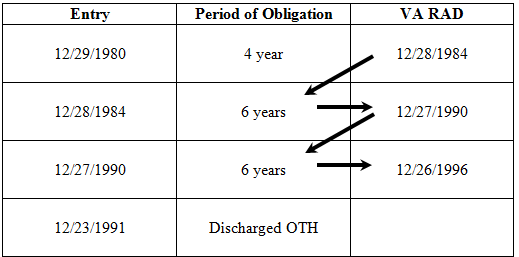 Explanation:  Since the claimant did not begin his period of AWOL until February 14, 1991, he completed his initial enlistment and one reenlistment period, ending December 27, 1990, faithfully and meritoriously.  The time from December 28, 1990, to December 23, 1991—the date of discharge—cannot be considered good service due to the AWOL period of over 180 consecutive days.i.  Sample Language for a Conditional Discharge DeterminationThe Decision section of a conditional discharge determination should state how many periods of obligation were honorably completed, the COD for the periods, and health care benefit eligibility.Example from above case:  The claimant's service from December 29, 1980 to December 27, 1990, included his first two periods of obligation which were under honorable conditions; therefore, he is entitled to receive VA benefits and health care benefits under  38 U.S.C. Chapter 17 based upon this period of service.The claimant's service from December 28, 1990 to December 23, 1991, was under other than honorable conditions; therefore, he is not entitled to receive VA benefits or health care benefits under  38 U.S.C. Chapter 17 based upon this period of service.Note:  The Reasons and Basis section of a conditional discharge determination should explain how the dates of service are determined.  Example:  A review of facts and circumstances shows the claimant originally enlisted on December 29, 1980, for four years with an obligated period of service until December 28, 1984.  On April 4, 1984, he extended his enlistment for another six years with a new obligated period of service until December 27, 1990.  On October 31, 1988, he extended his enlistment again for another six years, with a new obligated period of service until December 26, 1996.  He was discharged on December 23, 1991, with an OTH COD .  j.  Assigning Effective Dates for Claims  Based on a Conditional DischargeUse the table below to determine the effective dates for claims based on a conditional discharge.Determining the effective date forProcedurea Presumptive Period treat the conditional discharge date as certified by the service department, andauthorized by the COD  determination as if the Veteran were actually given a complete and honorable separation, andmeasure all presumptive periods and any other issue that relates to date of discharge or release from the conditional discharge date.PaymentIf a conditional discharge is established, apply the provisions of 38 CFR 3.114(a) to determine the effective date.Note:  The effective date may not be earlier than October 8, 1977 per 38 CFR 3.12(c)(6).Administrative decisions with more than one period of service when one period of service is determined to be a bar to VA benefitsNotes: The claimant cannot have an effective date falling within any period of service, even if that period of service is determined to be a bar to VA benefits and the benefit(s) sought will be granted under an acceptable period of service, because the claimant is already receiving payment from DoD while on active duty.The claimant is not entitled to VA compensation while he or she is receiving active service pay.The effective date is the date of claim or the date entitlement arose, whichever is later.References:  For more information on effective dates, see 38 CFR 3.654(b), and38 CFR 3.400.k.  Uncharacterized SeparationsFor cases in which enlisted personnel are administratively separated from service on the basis of proceedings initiated on or after October 1, 1982, the separation may be classified as one of the following three categories of administrative separationentry level separationvoid enlistment or induction, anddropped from the rolls.Note:  Entry level separation can include separation reasons such as: failure to meet procurement medical fitness standardsfailure to meet retention standards due to a preexisting medical conditioncompletion of a period of Active Duty for Training (ADT)hardship discharge, ordependency discharge.Important:  The service department does not need to provide a characterization of service for the aforementioned three categories of separation.Reference:  For more information on uncharacterized separations, see 38 CFR 3.12(k).l.  Action to Take for Uncharacterized SeparationsUse the table below to determine which action to take for the three categories of uncharacterized administrative separations.Type of SeparationActionEntry Level SeparationConsider uncharacterized separations of this type to be under conditions other than dishonorable.No administrative decision is required.Reference:  For information on the effect of an entry-level separation based upon fraudulent enlistment on the status as a Veteran, see VAOPGCPREC 16-99.Void Enlistment or InductionReview uncharacterized separations of this type based on facts and circumstances surrounding separation, with reference to the provisions of 38 CFR 3.14 to determine whether separation was under conditions other than dishonorable.Prepare an administrative decision.Dropped from the RollsReview uncharacterized administrative separations of this type based on facts and circumstances surrounding separation to determine whether separation was under conditions other than dishonorable.Prepare an administrative decision.IntroductionThis topic contains information on Clemency, Upgraded, and DRB second reviews, includingidentifying a clemency dischargemaking a clemency discharge determinationelements that assist in identifying upgraded discharges decisions made through a board for correction of records or a DRBrecognizing an honorable or general discharge issued by a DRB intended to set aside a bareffect of substituted discharge under 10 U.S.C. 874(b) effect of a change in COD the guidelines of PL 95-126, andcases exempt from PL 95-126.Change DateMay 28, 2015a.  Identifying a Clemency DischargeAll copies of a DD Form 214, Certificate of Release or Discharge From Active Duty, granting clemency issued to military absentees under Presidential Proclamation no. 4313 contain the following statement in the Remarks section:  “Subject member has agreed to serve           months alternate service pursuant to Presidential Proclamation No. 4313.”The VA copy of the DD Form 214 is not provided to the discharged individual and the reason for separation is shown as “Separation for the good of the service by reason of a willful and persistent unauthorized absence, pursuant to Presidential Proclamation No. 4313.”The service department also issued a special type of discharge, Clemency Discharge, DD Form 1953, which was a substitute for the previously awarded undesirable discharge.Note:  These clemency discharges were offered to certain individuals who incurred other than honorable discharges for unauthorized absence, or failed to report for ordered military service between August 4, 1964, and March 28, 1973.b.  Making a Clemency Discharge DeterminationA clemency discharge does not necessarily entitle or reinstate entitlement to benefits administered by VA, and VA must make a decision on the COD.Prior to making a determination on service that resulted in a clemency discharge furnish notification in accordance with M21-1, Part III, Subpart v, 1.A.3.c.  Elements That Assist in Identifying Upgraded DischargesUse the table below for descriptions of elements that assist in identifying upgraded discharges.Type of UpgradeElementDescriptionAll9A on DD Form 214Contains “Discharge.”9F on DD Form 214Contains “Certificate Issued.”13 on DD Form 214(Reserve Obligation) contains “NA.”21 and 27 of DD Form 214Shows 30 days or more time lost.29 on DD Form 214Contains no signature of person separated.Issued as a result of the Presidential Proclamation of January 19, 1977Item 27 on copy 3 (VA copy) of corrected DD Form 214Contains a statement to the effect that the discharge was upgraded to “under honorable conditions” by the January 19, 1977, extension of Presidential Proclamation 4313 by virtue of being wounded in combat or decorated for valor in Vietnam.The BIRLS recordWas established, or updated to show the type of discharge as HONORABLE, andthe separation reason as BEO (By Executive Order).Issued as a result of the DoD Special Discharge Review ProgramThe VA copy (copy 3) of the corrected DD Form 214Contains the narrative reason for separation as “Upgraded under the DoD Discharge Review Program (Special)” and also indicatesthe date the individual first applied for discharge upgradethe date the discharge was upgraded, andthe character of service (discharge) prior to upgrade.The BIRLS recordEstablished or updated to showthe type of discharge as HONORABLE, and the separation reason asDRO (Discharge Review—prior discharge “Under Conditions Other Than Honorable)”, orDRG (Discharge Review—prior discharge “Under Honorable Conditions,” commonly called general).d.  Decision Made Through a Board for Correction of Records or a DRBA decision by a service department acting through a Board for Correction of Records is final and binding on VA.  This applieseven if VA previously made a formal determination concerning a statutory bar under 38 CFR 3.12, and/ora service department, acting through a Discharge Review Board (DRB), changed the COD  prior to enactment of PL 95-126 on October 8, 1977.Exception:  A change in COD  from a service department through a DRB is not final and binding on VA when there is a bar because the discharge was due to the sentence of a GCM per 38 CFR 3.12(c)(6) and 38 CFR 3.12(f).e.  Recognizing an Honorable or General Discharge Issued by a DRB Intended to Set Aside a Bar VA does not recognize an honorable or general discharge issued by a DRB intended to set aside a bar under 38 CFR 3.12(c), on or after enactment of PL 95-126, October 8, 1977 (38 CFR 3.12(g)). If such an upgraded discharge is received, examine the claim for the existence of a statutory bar.Exception:  Only favorable action by a Board for Correction of Military Records will overcome a bar under 38 CFR 3.12(c).  Note:  This provision also applies to those discharges issued prior to October 8, 1977, under the special review program (38 CFR 3.12(h)), even if a later review by a DRB confirms that the upgrading was warranted under the uniform published review criteria.f.  Effect of Substituted Discharge Under 10 U.S.C. 874(b)An upgraded discharge issued pursuant to 10 U.S.C. 874(b) does not remove the statutory bar to benefits under 38 U.S.C. 5303(a) for individuals discharged or dismissed by reason of the sentence of a general court-martial, becausean upgraded discharge issued under 10 U.S.C. 874(b) changes the COD, but not  the reasons for discharge, andan upgraded discharge issued pursuant to 10 U.S.C. 874(b) does not remove the statutory bar to benefits under section 38 U.S.C. 5303(a) as to individuals discharged or dismissed by reason of the sentence of a general court-martial.Example:  The action of the Secretary of a service department under 10 U.S.C. 874(b), substituting an administrative discharge for a discharge or dismissal executed in accordance with the sentence of a general court-martial, does not remove the statutory bar to benefits under .Reference:  For more information, see VAOPGCPREC10-1996.g.  Effect of a Change in COD Do not make a formal determination to void the earlier determination.  Annotate the prior determination to show that it has been superseded by a later “corrected” discharge.Make a formal determination if the corrected COD  is OTH, therefore requiring reconsideration and redetermination.Determine the effective date of the determination per 38 CFR 3.400(g).Reference:  For more information on adding annotations to electronic documents in VBMS, see the VBMS User Guide.h.  Guidelines of PL 95-126In addition to a requirement that the Department of Defense (DoD) establish a set of uniform procedures and standards for use by DRBs, PL 95-126 also prohibits payment of VA benefits based solely on a discharge upgraded underthe Presidential Proclamation of January 19, 1977, orthe DoD Special Discharge Review Program.The DRB had to review an upgraded discharge to determine if it could be upheld under the new uniform criteria established by PL 95-126.  After the DRB has completed their second review and made a decision, the responsibility for determining eligibility to VA benefits exists solely with VA.  i.  Cases Exempt From PL 95-126Veterans are exempt from the procedures applicable to special upgraded discharges if they hadgeneral or under honorable conditions discharges upgraded by the special review program, orfiled a claim for VA benefits based on an other than honorable discharge and had received a favorable COD determination prior to enactment of PL 95-126, effective October 8, 1977.IntroductionThis topic contains information on adjudication procedures, including handlingeligibility for DRB second reviewresponsibility for determining eligibility to benefits after a DRB second reviewnarrative of decision on DD Form 215favorable DRB determinationsfavorable DRB determinations when 38 CFR 3.12(c) is a possible factorunfavorable DRB decisions, andeffective dates for compensation and pension benefits based on DRB second review.Change DateMay 28, 2015a.  Eligibility for DRB Second ReviewA Veteran may request that the DRB perform a second review of a COD  determination.Note:  A second review was done automatically for all Veterans whose discharges were upgraded under one of the special programs listed in (38 CFR 3.12(h)).To be eligible for the DRB second review, the Veteran must haveserved between August 4, 1964, and March 28, 1973been released with an “other than honorable” (formerly known as “undesirable”) discharge, andbeen issued an upgraded discharge on or after January 19, 1977, under the provisions of the Presidential Proclamation of January 19, 1977, orthe DoD Special Discharge Review Program.b.  Responsibility for Determining Eligibility to Benefits After a DRB Second ReviewVA has final responsibility for determining eligibility to VA benefits.If the DRB review was favorable, and the Veteran’s upgraded discharge was upheld, VA can still deny eligibility to VA benefits if a statutory bar exists under 38 CFR 3.12(c).If the DRB review was unfavorable and the Veteran’s upgraded discharge was not upheld, VA will decide eligibility to VA benefits using the original discharge with facts and circumstances to complete a COD determination.c.  Narrative of Decision on DD Form 215The narrative summary of the DRB’s second review decision should be released on DD Form 215.  VA must have a copy of the form in order to make a decision.  The following table shows the commonly used language for favorable and unfavorable decisions.CriteriaNarrative Decision on DD Form 215USN/USMC favorable second reviewDischarge review under PL 95-126 and a determination has been made that characterization of service is warranted by DOD Directive 1332.28.USN/USMC unfavorable second reviewDischarge review under PL 95-126 and a determination has been made that characterization of service is warranted by DOD SDRP 4 Apr 77.USA/USAF favorable second reviewDischarge review under PL 95-126 and a determination has been made that a change in characterization of service is warranted by DOD Directive 1332.28.USA/USAF unfavorable second reviewDischarge review under PL 95-126 and a determination has been made that characterization of service was warranted by DOD SDRP 4 Apr 77.d.  Favorable DRB DeterminationsCarefully review the full service records and determine if the former service member was discharged or released under one of the conditions listed in 38 CFR 3.12(c).If so, follow the instructions in M21-1, Part III, Subpart v, 1.B.7.eIf not, the favorable DRB determination is used as the basis for eligibility to VA benefits.Reference:  For more information on aliens, see 38 CFR 3.7(b).e.  Favorable DRB Determinations When 38 CFR 3.12(c) Is a FactorIf 38 CFR 3.12(c) is a factor, VA can still deny eligibility to benefits, even though the DRB review was favorable.If a previous administrative decision held that the COD  was other than honorable, and 38 CFR 3.12(c) is a factor, annotate that decision to show the date of theapplication for discharge reviewinitial DRB upgrade, andVA affirmed previous decision.f.  Unfavorable DRB DeterminationsIf the DRB decision is unfavorable, eligibility to VA benefits rests on the merits of the original “other than honorable” discharge and corresponding facts and circumstances.Follow the steps in the table below to process an unfavorable DRB decision, even if the claims folder contains an unfavorable administrative decision made prior to the issuance of the adverse DRB decision.StepAction1Provide the claimant with a due process notice prior to making an administrative decision.2Following receipt of any evidence from the claimant or the expiration of 60 days, whichever is earlierreview the case and prepare an administrative decisioncite 38 CFR 3.12(h) in the administrative decision as the authority for reexamining a DRB decision.3If the individual’s discharge was issued under conditions that prevent payment of VA benefits, discuss and resolve the issues ofa possible conditional discharge, andentitlement to 38 U.S.C. Chapter 17 medical benefits in the same administrative decision.References:  For more information on eligibility requests for health care benefits under 38 U.S.C. Chapter 17, seeM21-1, Part III, Subpart v, 1.B.4.b, andconditional discharge, see M21-1, Part III, Subpart v, 1.B.5.d.Notes: Unless a valid conditional discharge for a separate period of service is established, eligibility to health care benefits under 38 U.S.C. Chapter 17 must be denied if a statutory bar exists.A Special Upgraded Discharge that is affirmed by a DRB under PL 95-126 is an honorable discharge for purposes of entitlement to unemployment compensation under 5 U.S.C. 85.  This is true even if a statutory bar exists under 38 CFR 3.12(c)(6).g.  Effective Dates for Compensation and Pension Benefits Based on DRB Second ReviewAuthorize payments from the date an application for review of discharge was filed with the service department, orthe claim was filed with VA, whichever is later.Important:  January 19, 1977, is considered the date of application for all discharges upgraded under the Presidential Memorandum of January 19, 1977.Use the date the original application was filed with the service department for DoD Special Review Board cases.If a previously disallowed claim is reopened based on a change in the COD, authorize payments from the latest of the following dates:one year prior to receipt of the reopened claim the date on which the application for review of discharge was filed with the service department, orthe date of receipt of the previously disallowed claim.Reference:  For information on the provisions that should be applied when authorizing payments, see38 CFR 3.400(b), and38 CFR 3.400 (g).